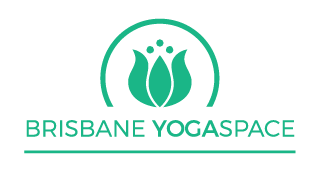 BYS 250 Hr Plus LEVEL 1 VINYASA TEACHER TRAINING
13 weekends, Feb to November 2020Yoga Alliance accreditedFriday 6-8pm, Saturday 10.30-3.30pm and Sunday 10.30-3.30pmSnapshot:•   Weekend hours Friday 6-9pm, Saturday and Sunday 10.30-3.30pm. Please byo food and drinks.•   You have 10 months in total for you to complete the course assignments although we strongly suggest keeping up to date with coursework and assessment•   As well as study modules and homework, you must complete 10 Foundation classes, 15 general classes with Jacqui/Heather, 5 Restorative Yin classes, two class observations and one practice teaching class•   For the duration of the course, all classes at BYS are free of charge•   The course will include two final exams, one practical and one theory and homework which will be given at the end of each study module•   The course hours consist of 169 contact hours, plus over 30 hours of additional classes and 20 hours of non-contact hoursModules will cover:Techniques Training/Practice 100 contact hours, all with experienced Registered Yoga Teacher.Training in the techniques and practice of: Asanas, pranayamas, meditation, main principles, teaching special populations, chanting, mantra.Teaching Methodology (Total 20 hours) 10 contact hours, all with experienced Registered Yoga Teacher.

Principles of demonstration, observation, assisting/correcting, instruction, teaching styles, qualities of a teacher, and the student's process of learning, business skills, setting up classes.Anatomy Studies for Yoga Teachers - Principles and Applications 20 contact hours.Fitness knowledge components of physical fitness, bones, joints & common injuries, muscles and their actions, kinesiology of yoga asana, contraindications, movement patterns.Practicum/Teaching (total 25 hours) 18 contact hours with Experienced Registered Yoga Teacher.Teaching and assisting students in a class environment as well as observing and assisting in classes taught by others.Yoga Philosophy/Lifestyle and Ethics for Yoga Teachers 20 contact hours 

Includes the study of yoga philosophies, yoga lifestyle, and ethics for yoga teachers, yogic lifestyle.___________________________________________________250Hour Plus Level 1 consisting of 169 contact hours plus non-contact hours of coursework of over 20 hours, plus 37 hours additional class practicum to attend.MODULES - please note subject to changes*Week 1Friday evening - Welcome, The meaning of Yoga and History Saturday - Surya Namaskar with Trish, Teaching principles and practiseSunday - The Paths of Yoga, Patanjali's 8 Limbed path, Yoga's code of ethics, Bhagavad Gita introduction Week 2Friday evening - Pranayama techniques, practicumSaturday- Vinyasa Yoga, BYS Sequencing, Centring and Warm up posesSunday - Bhakti Yoga, Yogi anatomy, Pranayama foundations Week 3Friday evening - Bhagavad Gita skype lecture with KerenSaturday - Yogic anatomy and Chakras, Standing Postures part 1Sunday - Pranayama session, Meditation FoundationsWeek 4Friday evening - Mudras and BhandasSaturday- Pranayama, mantra theory and practise, Standing Postures Part 2 Sunday - Meditation techniques and practicum, Sadhana guidelines, teaching practiceWeek 5Friday evening - MeditationSaturday - Pranayama session, Centralising & Neutralising posturesSunday - Sadhana review, Patanjali's Yoga SutrasWeek 6Friday evening - Mythology with KerenSaturday - Balance Postures, Student learning in a yoga classSunday - Chakras and the subtle bodies, Meditation teaching practiseWeek 7Anatomy and Physiology with Cecilia Flux - whole weekend plus Friday nightWeek 8 Friday night - Class theming with Keren Saturday - Revolved Poses with Trish, Sanskrit reviewSunday - Anatomy and Physiology with Cecilia FluxWeek 9Friday night - Chakra classes theory and practiceSaturday - Hip openers and backbends, teaching practiceSunday - Ayurveda Foundations, teaching practicumWeek 10Friday night - Ethics for Yoga TeachersSaturday - Forward folds and twists, Restorative Yoga, teaching and assist practiceSunday - Pranayama, mantra, teaching practiceWeek 11Friday night - Chant Practice, asana reviewSaturday - The Art of Assists and Adjustments, Mantra teaching practice, InversionsSunday - Sequencing skills, Teaching Beginners, Core Flows, teaching practice Week 12Friday evening - Safe sequencing principles, Class planning and preparation, Teaching and Business skills for yoga teachersSaturday - Teaching Private and Therapeutic yoga, Yoga and Common InjuriesSunday - Pre-natal and kids yoga, Arm balancesWeek 13Friday evening – self-study sessionSaturday - Mantra and pranayama practice, Written assessmentSunday - Practical assessment 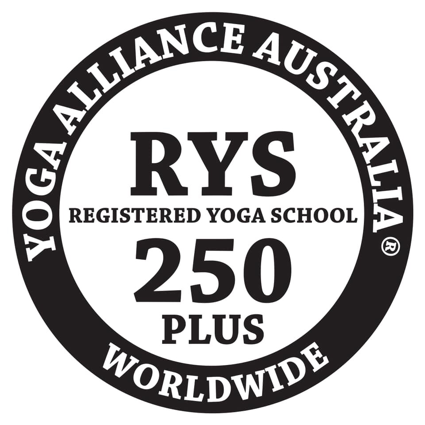 169 Contact hours plus class attendance of 37 hours, plus 20 non-contact hours of written assessment, additional class practicum and homework. Additional classes to attend at BYS over 10 months:10 Foundation classes15 Flow w Jacqui/Heather 5 Restorative/Yin classes2 Observes with Jacqui1 Practise classREADING LIST:Patanjali's Yoga Sutras - Satchitananda editionLight on Yoga - BYS IyengarBhagavad Gita - Eknath Easwaran editionMantra book - Thomas Ashley FarrandThe Heart of Yoga - T.K.V Desikachar TO Express Your Interest: Please contact Jacqui or Heather to enquire about our next course or come in for a non-obligation chat about what we offer in this holistic, thorough and comprehensive Level 1 Yoga Teacher Training. Namaste Jacqui Sellers and Keren Cooksey